Vzor umístění nápisu „JIČÍN“výška písma: 7 – 10 cmbarva písma: bíláumístění: 5 cm od lemu popelnicesítotisk nebo termotisk loga (ne samolepka)před realizací NUTNO upřesnit typ písma a umístění se zástupci TS Jičín 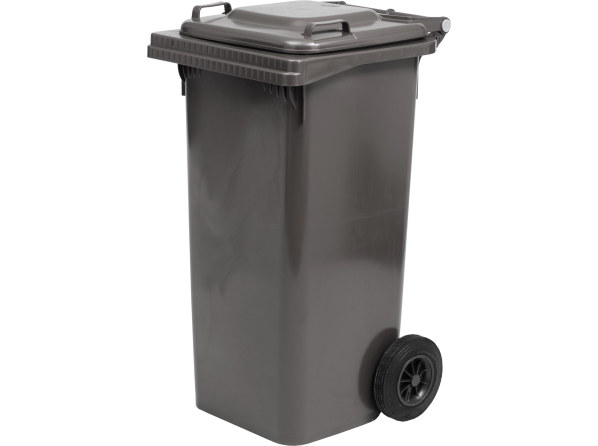 